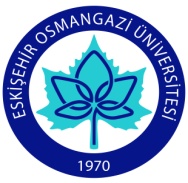 SAĞLIK BİLİMLERİ FAKÜLTESİ HEMŞİRELİK BÖLÜMÜ DERS BİLGİ FORMU
Tarih  						İmza	FACULTY OF HEALTH, NURSING DEPARTMENT, COURSE INFORMATION FORMDate									SignatureDÖNEMGÜZDERSİN ADIHavalı Silahlar AtıcılıkKODU 281115011KOORDİNATÖRYrd.Doç.Dr.Hüseyin GürbüzDERSİ VERENLERYrd.Doç.Dr.Hüseyin GürbüzYARIYILHAFTALIK DERS SAATİHAFTALIK DERS SAATİHAFTALIK DERS SAATİHAFTALIK DERS SAATİYARIYILTeorikUygulamaLaboratuarLaboratuarKredisiAKTSAKTSTÜRÜDİLİ51200222SEÇMELİTÜRKÇEDEĞERLENDİRME SİSTEMİDEĞERLENDİRME SİSTEMİDEĞERLENDİRME SİSTEMİDEĞERLENDİRME SİSTEMİDEĞERLENDİRME SİSTEMİDEĞERLENDİRME SİSTEMİDEĞERLENDİRME SİSTEMİDEĞERLENDİRME SİSTEMİDEĞERLENDİRME SİSTEMİDEĞERLENDİRME SİSTEMİYARIYIL İÇİ ÇALIŞMALARYARIYIL İÇİ ÇALIŞMALARYARIYIL İÇİ ÇALIŞMALARYARIYIL İÇİ ÇALIŞMALARFaaliyet türüFaaliyet türüFaaliyet türüSayıSayı%YARIYIL İÇİ ÇALIŞMALARYARIYIL İÇİ ÇALIŞMALARYARIYIL İÇİ ÇALIŞMALARYARIYIL İÇİ ÇALIŞMALARI. Ara SınavI. Ara SınavI. Ara SınavYARIYIL İÇİ ÇALIŞMALARYARIYIL İÇİ ÇALIŞMALARYARIYIL İÇİ ÇALIŞMALARYARIYIL İÇİ ÇALIŞMALARII. Ara SınavII. Ara SınavII. Ara SınavYARIYIL İÇİ ÇALIŞMALARYARIYIL İÇİ ÇALIŞMALARYARIYIL İÇİ ÇALIŞMALARYARIYIL İÇİ ÇALIŞMALARUygulamaUygulamaUygulama1140YARIYIL İÇİ ÇALIŞMALARYARIYIL İÇİ ÇALIŞMALARYARIYIL İÇİ ÇALIŞMALARYARIYIL İÇİ ÇALIŞMALARÖdevÖdevÖdevYARIYIL İÇİ ÇALIŞMALARYARIYIL İÇİ ÇALIŞMALARYARIYIL İÇİ ÇALIŞMALARYARIYIL İÇİ ÇALIŞMALARSunum/SeminerSunum/SeminerSunum/SeminerYARIYIL İÇİ ÇALIŞMALARYARIYIL İÇİ ÇALIŞMALARYARIYIL İÇİ ÇALIŞMALARYARIYIL İÇİ ÇALIŞMALARYarıyıl Sonu SınavıYarıyıl Sonu SınavıYarıyıl Sonu Sınavı1160YARIYIL İÇİ ÇALIŞMALARYARIYIL İÇİ ÇALIŞMALARYARIYIL İÇİ ÇALIŞMALARYARIYIL İÇİ ÇALIŞMALARTOPLAMTOPLAMTOPLAM22100ÖNKOŞULLARÖNKOŞULLARÖNKOŞULLARÖNKOŞULLARYokYokYokYokYokYokİÇERİĞİİÇERİĞİİÇERİĞİİÇERİĞİAtıcılığın tarihsel gelişimi, havalı silahlar atıcılık tekniklerinin, teorik ve uygulamalı olarak verilmesi.Atıcılığın tarihsel gelişimi, havalı silahlar atıcılık tekniklerinin, teorik ve uygulamalı olarak verilmesi.Atıcılığın tarihsel gelişimi, havalı silahlar atıcılık tekniklerinin, teorik ve uygulamalı olarak verilmesi.Atıcılığın tarihsel gelişimi, havalı silahlar atıcılık tekniklerinin, teorik ve uygulamalı olarak verilmesi.Atıcılığın tarihsel gelişimi, havalı silahlar atıcılık tekniklerinin, teorik ve uygulamalı olarak verilmesi.Atıcılığın tarihsel gelişimi, havalı silahlar atıcılık tekniklerinin, teorik ve uygulamalı olarak verilmesi.AMAÇLARIAMAÇLARIAMAÇLARIAMAÇLARIHavalı silahlar atıcılık branşıyla ilgili temel bilgi ve beceriler kazanabilme. Havalı silahlar atıcılık branşıyla ilgili temel bilgi ve beceriler kazanabilme. Havalı silahlar atıcılık branşıyla ilgili temel bilgi ve beceriler kazanabilme. Havalı silahlar atıcılık branşıyla ilgili temel bilgi ve beceriler kazanabilme. Havalı silahlar atıcılık branşıyla ilgili temel bilgi ve beceriler kazanabilme. Havalı silahlar atıcılık branşıyla ilgili temel bilgi ve beceriler kazanabilme. ÖĞRENİM ÇIKTILARIÖĞRENİM ÇIKTILARIÖĞRENİM ÇIKTILARIÖĞRENİM ÇIKTILARINefes ve nabız kontrolü, yüksek konsantrasyon.Nefes ve nabız kontrolü, yüksek konsantrasyon.Nefes ve nabız kontrolü, yüksek konsantrasyon.Nefes ve nabız kontrolü, yüksek konsantrasyon.Nefes ve nabız kontrolü, yüksek konsantrasyon.Nefes ve nabız kontrolü, yüksek konsantrasyon.KAYNAKLARKAYNAKLARKAYNAKLARKAYNAKLARISSF Uluslararası Atıcılık Federasyonu D-Antrenör Kursu.Sevim, Y.; Tuncel, F.; Erol, E.; Sunay, H; Antrenör Eğitimi ve İlkeleri, Gazi Kitabevi, Ankara, 2001Muharrem KARANFİLCİ, BANU KABAK, Osman HAMAMCILAR, Ebru ARSLANOĞLU, Atıcılıkta spor yaralanmaları ve çözüm önerileri, Ankara - 2013ISSF Uluslararası Atıcılık Federasyonu D-Antrenör Kursu.Sevim, Y.; Tuncel, F.; Erol, E.; Sunay, H; Antrenör Eğitimi ve İlkeleri, Gazi Kitabevi, Ankara, 2001Muharrem KARANFİLCİ, BANU KABAK, Osman HAMAMCILAR, Ebru ARSLANOĞLU, Atıcılıkta spor yaralanmaları ve çözüm önerileri, Ankara - 2013ISSF Uluslararası Atıcılık Federasyonu D-Antrenör Kursu.Sevim, Y.; Tuncel, F.; Erol, E.; Sunay, H; Antrenör Eğitimi ve İlkeleri, Gazi Kitabevi, Ankara, 2001Muharrem KARANFİLCİ, BANU KABAK, Osman HAMAMCILAR, Ebru ARSLANOĞLU, Atıcılıkta spor yaralanmaları ve çözüm önerileri, Ankara - 2013ISSF Uluslararası Atıcılık Federasyonu D-Antrenör Kursu.Sevim, Y.; Tuncel, F.; Erol, E.; Sunay, H; Antrenör Eğitimi ve İlkeleri, Gazi Kitabevi, Ankara, 2001Muharrem KARANFİLCİ, BANU KABAK, Osman HAMAMCILAR, Ebru ARSLANOĞLU, Atıcılıkta spor yaralanmaları ve çözüm önerileri, Ankara - 2013ISSF Uluslararası Atıcılık Federasyonu D-Antrenör Kursu.Sevim, Y.; Tuncel, F.; Erol, E.; Sunay, H; Antrenör Eğitimi ve İlkeleri, Gazi Kitabevi, Ankara, 2001Muharrem KARANFİLCİ, BANU KABAK, Osman HAMAMCILAR, Ebru ARSLANOĞLU, Atıcılıkta spor yaralanmaları ve çözüm önerileri, Ankara - 2013ISSF Uluslararası Atıcılık Federasyonu D-Antrenör Kursu.Sevim, Y.; Tuncel, F.; Erol, E.; Sunay, H; Antrenör Eğitimi ve İlkeleri, Gazi Kitabevi, Ankara, 2001Muharrem KARANFİLCİ, BANU KABAK, Osman HAMAMCILAR, Ebru ARSLANOĞLU, Atıcılıkta spor yaralanmaları ve çözüm önerileri, Ankara - 2013ÖĞRETİM YÖNTEMLERİÖĞRETİM YÖNTEMLERİÖĞRETİM YÖNTEMLERİÖĞRETİM YÖNTEMLERİAtıcılıkta kullanılan araç ve gereçlerAtıcılıkta kullanılan araç ve gereçlerAtıcılıkta kullanılan araç ve gereçlerAtıcılıkta kullanılan araç ve gereçlerAtıcılıkta kullanılan araç ve gereçlerAtıcılıkta kullanılan araç ve gereçlerDERS AKIŞIDERS AKIŞIHAFTAKONULAR1Atıcılığın tarihsel gelişimi2Atıcılıkta uyulması gereken kurallar: Poligon, yarışma, araç ve gereçlerin kontrolü3Isınmanın önemi ve yaralanmaların önlenmesi: Isınma, rotasyonlar, bacak germe egzersizleri, atış için egzersizler4Temel Atış Disiplinleri5Atış pozisyonu (istikrar, denge, vücut-silah ilişkisi)6Nefes alma süreçleri (beden ve duyuları teşvik edici rahatlama, derin hisler)7Nişan alma süreci (hedef görüntüsünün açık tanımı).8Tetik çekme süreci (kişisel bir eylem olarak atış sürecinin asimilasyonu).9Elektronik hedef sisteminde eğitimin geliştirilmesi10Uygulamalı atış11Uygulama atış12Uygulama atış13Uygulama atışNOPROGRAM ÇIKTILARINA KATKISI3211Hemşirelik Eğitiminde Temel Kavramları Tanıma Becerisix2Temel Kavramları Merkeze Alarak Etik Problemlere Yaklaşma Becerisix3Hemşirelik ve Sağlık Bilimlerine İlişkin Bilgi sahibi olma ve Edindiği Bilgileri uygulama Becerisix4Disiplinler-arası Takım Çalışması Yapabilme Becerisix5Hemşirelik Eğitiminde, Tıbbi Problemleri Tanıma, Formülize Etme ve Çözme Becerisix6Etkin Yazılı ve Sözlü İletişim/Sunum Becerisix7Mesleki ve Etik Sorumluluğu Anlama ve Uygulama Becerisix8Yaşam Boyu Öğrenimin Önemini Kavrama ve Uygulama Becerisix1:Hiç Katkısı Yok. 2:Kısmen Katkısı Var. 3:Tam Katkısı Var.1:Hiç Katkısı Yok. 2:Kısmen Katkısı Var. 3:Tam Katkısı Var.1:Hiç Katkısı Yok. 2:Kısmen Katkısı Var. 3:Tam Katkısı Var.1:Hiç Katkısı Yok. 2:Kısmen Katkısı Var. 3:Tam Katkısı Var.1:Hiç Katkısı Yok. 2:Kısmen Katkısı Var. 3:Tam Katkısı Var.TERMFALLCOURSE TITLEAir Gun ShootingCODE 281115011COORDINATORAssist.Prof.Dr.Huseyin GURBUZINSTRUCTORSAssist.Prof.Dr.Huseyin GURBUZSEMESTERHOURS PER WEEKHOURS PER WEEKHOURS PER WEEKHOURS PER WEEKSEMESTERTheoryPracticeLaboratoryLaboratoryCreditECTSTYPETYPELANGUAGE5120022ElectiveElectiveTURKISHASSESMENT SYSTEMASSESMENT SYSTEMASSESMENT SYSTEMASSESMENT SYSTEMASSESMENT SYSTEMASSESMENT SYSTEMASSESMENT SYSTEMASSESMENT SYSTEMASSESMENT SYSTEMASSESMENT SYSTEMIN-TERM STUDIESIN-TERM STUDIESIN-TERM STUDIESIN-TERM STUDIESType of ActivityType of ActivityType of ActivityType of ActivityQuantityPercentageIN-TERM STUDIESIN-TERM STUDIESIN-TERM STUDIESIN-TERM STUDIESFirst MidTermFirst MidTermFirst MidTermFirst MidTermIN-TERM STUDIESIN-TERM STUDIESIN-TERM STUDIESIN-TERM STUDIESSecond MidTermSecond MidTermSecond MidTermSecond MidTermIN-TERM STUDIESIN-TERM STUDIESIN-TERM STUDIESIN-TERM STUDIESPracticePracticePracticePractice140IN-TERM STUDIESIN-TERM STUDIESIN-TERM STUDIESIN-TERM STUDIESHomeworkHomeworkHomeworkHomeworkIN-TERM STUDIESIN-TERM STUDIESIN-TERM STUDIESIN-TERM STUDIESPresentation/Preparing SeminerPresentation/Preparing SeminerPresentation/Preparing SeminerPresentation/Preparing SeminerIN-TERM STUDIESIN-TERM STUDIESIN-TERM STUDIESIN-TERM STUDIESFinal ExaminationFinal ExaminationFinal ExaminationFinal Examination160IN-TERM STUDIESIN-TERM STUDIESIN-TERM STUDIESIN-TERM STUDIESTOTALTOTALTOTALTOTAL2100PREREQUISITESPREREQUISITESPREREQUISITESPREREQUISITESNONENONENONENONENONENONECONTENTSCONTENTSCONTENTSCONTENTSHistorical background of air gun shooting, theories and practices of air gun shooting techniques.Historical background of air gun shooting, theories and practices of air gun shooting techniques.Historical background of air gun shooting, theories and practices of air gun shooting techniques.Historical background of air gun shooting, theories and practices of air gun shooting techniques.Historical background of air gun shooting, theories and practices of air gun shooting techniques.Historical background of air gun shooting, theories and practices of air gun shooting techniques.GOALSGOALSGOALSGOALSGetting the basic techniques and skills of airgun shootingGetting the basic techniques and skills of airgun shootingGetting the basic techniques and skills of airgun shootingGetting the basic techniques and skills of airgun shootingGetting the basic techniques and skills of airgun shootingGetting the basic techniques and skills of airgun shooting LEARNİNG OUTCOMES LEARNİNG OUTCOMES LEARNİNG OUTCOMES LEARNİNG OUTCOMESControl of breathing and pulse; high concentrationControl of breathing and pulse; high concentrationControl of breathing and pulse; high concentrationControl of breathing and pulse; high concentrationControl of breathing and pulse; high concentrationControl of breathing and pulse; high concentrationSOURCESSOURCESSOURCESSOURCESISSF Uluslararası Atıcılık Federasyonu D-Antrenör Kursu.Sevim, Y.; Tuncel, F.; Erol, E.; Sunay, H; Antrenör Eğitimi ve İlkeleri, Gazi Kitabevi, Ankara, 2001Muharrem KARANFİLCİ, BANU KABAK, Osman HAMAMCILAR, Ebru ARSLANOĞLU, Atıcılıkta spor yaralanmaları ve çözüm önerileri, Ankara - 2013ISSF Uluslararası Atıcılık Federasyonu D-Antrenör Kursu.Sevim, Y.; Tuncel, F.; Erol, E.; Sunay, H; Antrenör Eğitimi ve İlkeleri, Gazi Kitabevi, Ankara, 2001Muharrem KARANFİLCİ, BANU KABAK, Osman HAMAMCILAR, Ebru ARSLANOĞLU, Atıcılıkta spor yaralanmaları ve çözüm önerileri, Ankara - 2013ISSF Uluslararası Atıcılık Federasyonu D-Antrenör Kursu.Sevim, Y.; Tuncel, F.; Erol, E.; Sunay, H; Antrenör Eğitimi ve İlkeleri, Gazi Kitabevi, Ankara, 2001Muharrem KARANFİLCİ, BANU KABAK, Osman HAMAMCILAR, Ebru ARSLANOĞLU, Atıcılıkta spor yaralanmaları ve çözüm önerileri, Ankara - 2013ISSF Uluslararası Atıcılık Federasyonu D-Antrenör Kursu.Sevim, Y.; Tuncel, F.; Erol, E.; Sunay, H; Antrenör Eğitimi ve İlkeleri, Gazi Kitabevi, Ankara, 2001Muharrem KARANFİLCİ, BANU KABAK, Osman HAMAMCILAR, Ebru ARSLANOĞLU, Atıcılıkta spor yaralanmaları ve çözüm önerileri, Ankara - 2013ISSF Uluslararası Atıcılık Federasyonu D-Antrenör Kursu.Sevim, Y.; Tuncel, F.; Erol, E.; Sunay, H; Antrenör Eğitimi ve İlkeleri, Gazi Kitabevi, Ankara, 2001Muharrem KARANFİLCİ, BANU KABAK, Osman HAMAMCILAR, Ebru ARSLANOĞLU, Atıcılıkta spor yaralanmaları ve çözüm önerileri, Ankara - 2013ISSF Uluslararası Atıcılık Federasyonu D-Antrenör Kursu.Sevim, Y.; Tuncel, F.; Erol, E.; Sunay, H; Antrenör Eğitimi ve İlkeleri, Gazi Kitabevi, Ankara, 2001Muharrem KARANFİLCİ, BANU KABAK, Osman HAMAMCILAR, Ebru ARSLANOĞLU, Atıcılıkta spor yaralanmaları ve çözüm önerileri, Ankara - 2013TEACHING METHODSTEACHING METHODSTEACHING METHODSTEACHING METHODSUsing and practicing the tools in air gun shooting.Using and practicing the tools in air gun shooting.Using and practicing the tools in air gun shooting.Using and practicing the tools in air gun shooting.Using and practicing the tools in air gun shooting.Using and practicing the tools in air gun shooting.COURSE CONTENTCOURSE CONTENTWEEKTOPICS1Thehistory of shooting2Therules of airgunshooting: shootingrange, competition, thecontrol of tools3Theimportance of warmingupandavoidinginjuries: warmingup, rotations, legstretchingexercises, shootingexercises. 4Basic shootingdisciplines5Shootingposition (stability, balance, body-gunrelation)6Breathingprocess (relaxationthatencourages body andsenses, anddeepfeelings)7Targettingprocess (cleardefinition of thetargetimage)8Theprocess of triggerpulling (personalassimilation of theshootingprocess)9Practice on theelectronictargetsystem10Shootingpractice11Shootingpractice12ShootingpracticeShootingpracticeNUMBERPROGRAM OUTCOMES3211Get a recognition of basicprinciples in NursinginstitutionseducationX2Get an abilitytosolveethicalproblemswithbasicprinciplesX3NursinginstitutionseducationGather as well as applyknowledge of healthsciencesX4Function on multi-disciplinaryteamsX5Identify, formulate, andsolvemedicalandNursinginstitutionseducationproblemsX6Useeffectivewrittenand oral communication/presentationskillsX7Get an understanding of professionalandethicalresponsibilityX8Get a recognition of theneedfor, and an abilitytoengage in lifelonglearningX1:No contribution Yok. 2:Partially contribution. 3: Yescontribution1:No contribution Yok. 2:Partially contribution. 3: Yescontribution1:No contribution Yok. 2:Partially contribution. 3: Yescontribution1:No contribution Yok. 2:Partially contribution. 3: Yescontribution1:No contribution Yok. 2:Partially contribution. 3: Yescontribution